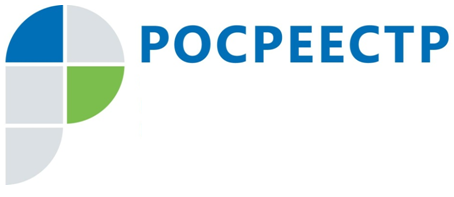 #РосреестрГосударственная регистрация водных объектовЖизнь – это сокровище человека. Но и его человек пытается испортить и потерять путем загрязнения водных ресурсов. На сегодняшний день 75 % поверхности земли занимает водная оболочка, но из них всего 4% пригодна для питья. С каждым днем человек уменьшает количество воды, пригодной для использования, тем самым вредя своему здоровью. Любой выброшенный мусор в водоем вредит водным ресурсам и человечеству в целом. В частности, на территории нашей республики есть районы, не испытывающие дефицита водных ресурсов, так и маловодные участки. Решение данной проблемы обеспечиваются с помощью гидротехнических сооружений. Наиболее распространённым сооружением, позволяющим транспортировать воду, являются каналы.Так, с начала года Управление Росреестра по Чеченской Республике зарегистрировало более 2400 сооружений предназначенных для размещения водных объектов, оросительных систем, водозаборов по добыче, переработке и хранению воды, взятой из природных и искусственных источников, а также строительство водных каналов для сокращения водных маршрутов или для перенаправления потока воды на территории Чеченской Республики: - сообщил начальник отдела ведения ЕГРН Управления Росреестра по Чеченской Республике Усман Саиев.Заместитель руководителя Управления Росреестра по Чеченской РеспубликеА.Л. Шаипов